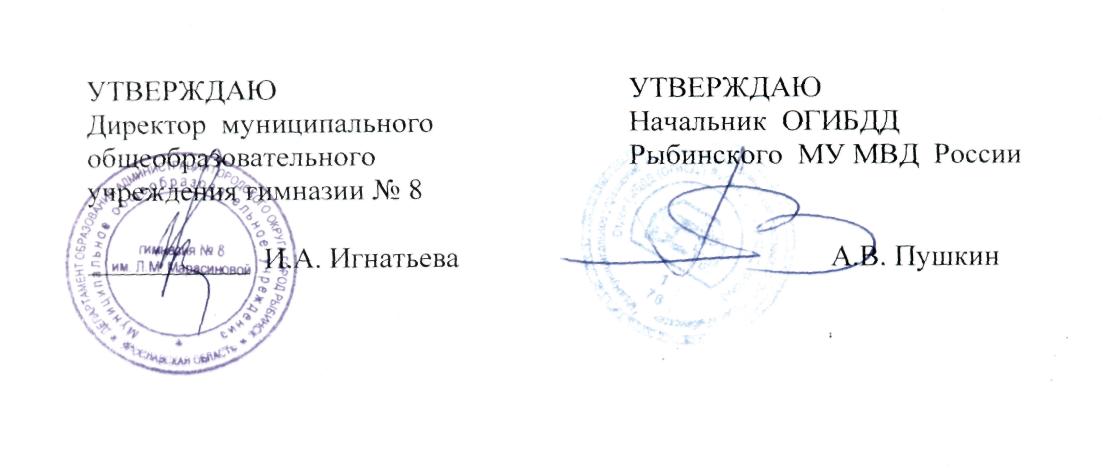 П А С П О Р Тдорожной безопасности
муниципального общеобразовательного учреждения
гимназии №8 им. Л.М. Марасиновой2017 год2Общие сведенияМуниципальное общеобразовательное учреждение гимназия № 8 им. Л.М. МарасиновойТип ОУ:   общеобразовательное учреждениеЮридический адрес ОУ:  152914, г. Рыбинск, бульвар 200 лет Рыбинску, 15Фактический адрес ОУ:152914, г. Рыбинск, бульвар 200 лет Рыбинску, 15 - школа:152914, г. Рыбинск бульвар 200 лет Рыбинску, 7 - дошкольникиРуководители ОУ:Директор: Игнатьева Ирина Альбертовна, 27-22-04Заместитель директора по вопросам организации питания и безопасности образовательного процесса Киприянова Элина Борисовна, 27-26-70Заместитель директора по учебно воспитательной работе Карамышева Ирина Александровна, 27-22-04Заместитель директора по учебно-воспитательной работе (дошкольники) Петрова Наталия Валентиновна, 27-03 - 01Заместитель директора по безопасности Смирнов Вячеслав Борисович, 27-38-42Ответственные сотрудникимуниципального органауправления образованием:ведущий специалист отдела общего образования  РябковаИ.В. (22-24-81)специалист 1 категории отдела дошкольного образования Тимофеева А.А. (22-23-67)Ответственные от отдела ГИБДД:Старший инспектор отделения ПБДД Минеев Сергей Борисович, 890382772673Ответственные педагоги за мероприятия по профилактике детского травматизма:Заместитель директора по вопросам организации питания и безопасности образовательного процесса Киприянова Элина Борисовна, 27-26-70Заместитель директора по учебно - воспитательной работе Карамышева Ирина Александровна, 27-22-04Старший воспитатель (дошкольники) Чумакова Елена Анатольевна, 27-03 - 01Заместитель директора по безопасности Смирнов Вячеслав Борисович, 27-38-42Количество обучающихся  -  684     воспитанников  -  125Наличие уголка по БДД:в 5 группах детей дошкольного возраста,в 5 кабинетах начальной школы,в фойе на 1 этажеНаличие класса по БДД: отсутствуетНаличие площадки по БДД:   имеется разметка, знаки (выносные)Наличие отряда ЮИД: отсутствует. Работает кружок в начальной школе (4 класс). Возраст детей - 10-12 лет, количество - 25 человек. Руководитель - учитель начальных классов (классный руководитель).Наличие автобуса в ОУ (школьного) или любого другого, предназначенногодля перевозки обучающихся (воспитанников): отсутствует.Время занятий в ОУ:1-ая смена: 8:00-15:00внеклассные (внеурочные) занятия: 15:00 - 19:00Время пребывания детей дошкольного возраста: с 7-00 до 19-004Телефоны оперативных служб: 
Дежурный по УВД: 02, 21-00-11Единая служба спасения:112- единый номер для всех операторов сотовой связи.Пожарная охрана:01, 28-18-17 - с городского телефона001	- с оператора мобильной связи Билайн
010 - с оператора мобильной связи МТС
010 - с оператора мобильной связи Мегафон
8(4855)28-18-17 — с мобильногоМилиция:002	- с оператора мобильной связи Билайн
020 - с оператора мобильной связи МТС
020 - с оператора мобильной связи Мегафон
8(4855)21-00-11; 8(4855)21-44-56 - с мобильногоСкорая помощь:03, 28-30-49 - с городского телефона003	- с оператора мобильной связи Билайн
030 - с оператора мобильной связи МТС
030 - с оператора мобильной связи Мегафон
8(4855)28-30-49 - с мобильногоПути движения транспортных средств к местам разгрузки/погрузки 
и рекомендуемые пути передвижения обучающающихся, воспитанников по территории ОО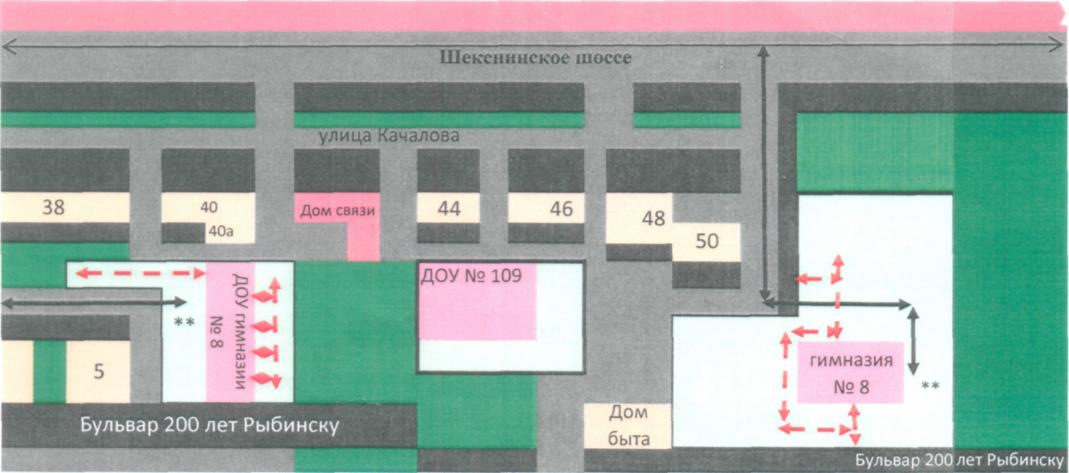 План схема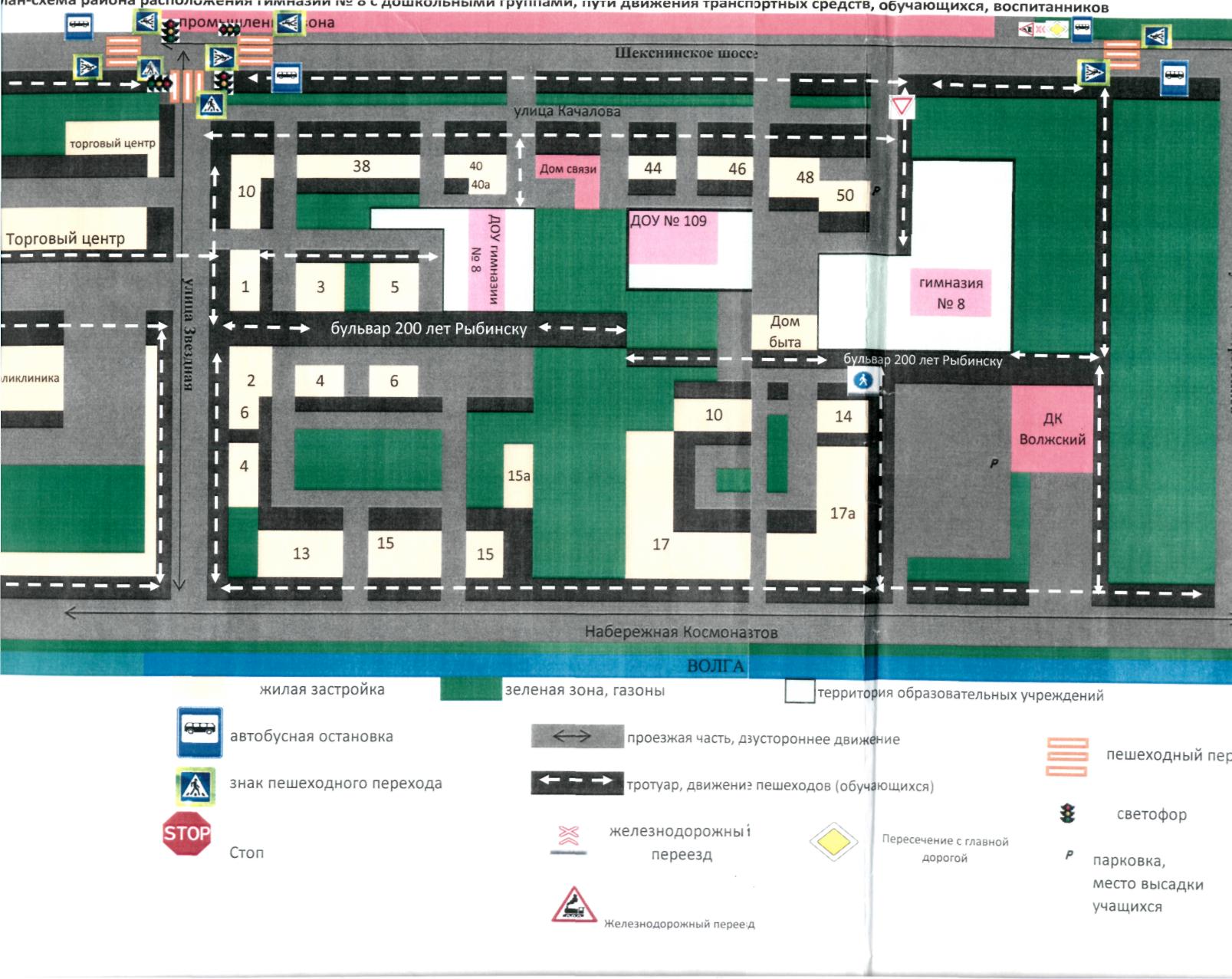 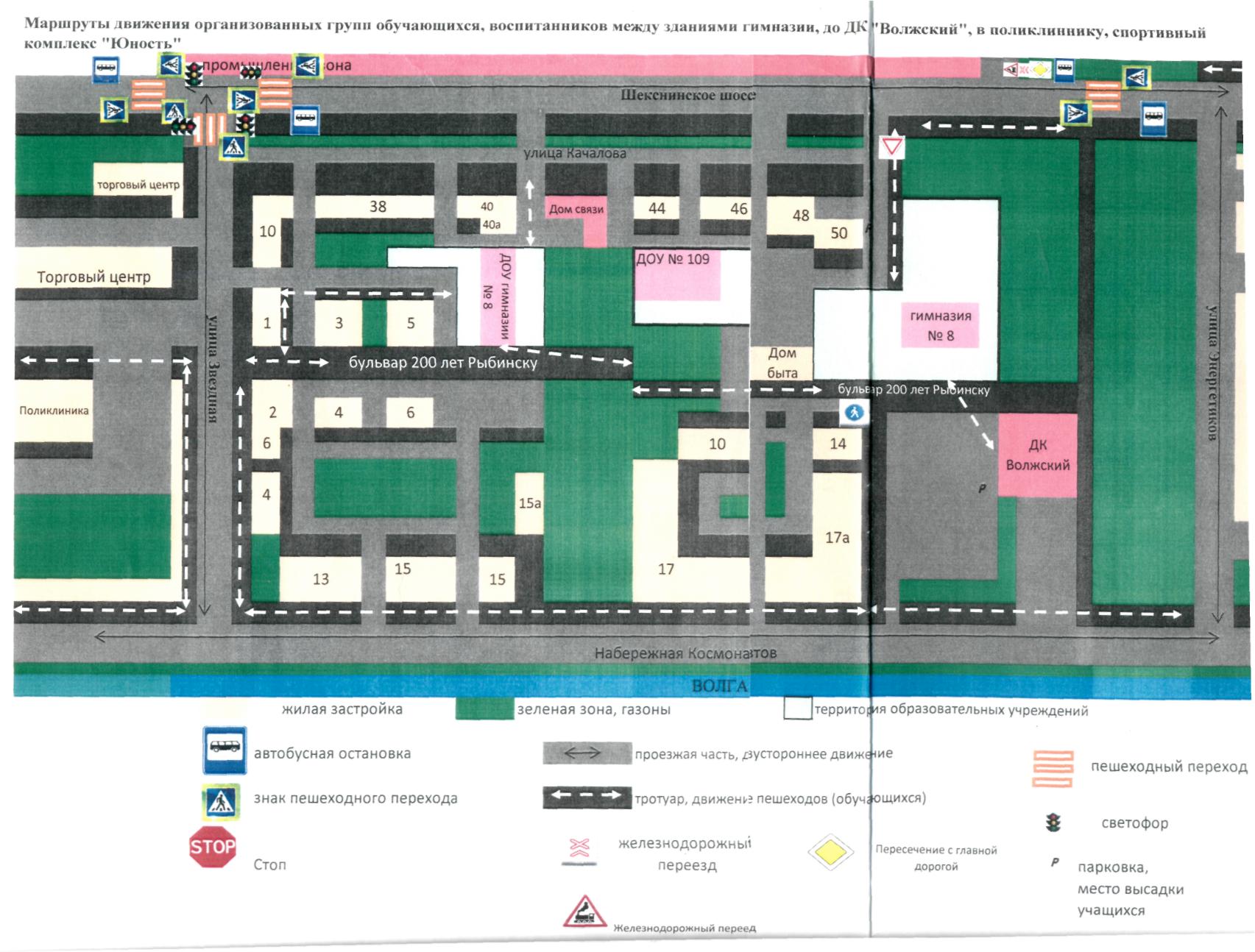 